АДМИНИСТРАЦИЯНОВОМИХАЙЛОВСКОГО СЕЛЬСКОГО ПОСЕЛЕНИЯМОНАСТЫРЩИНСКОГО РАЙОНА                                         СМОЛЕНСКОЙ ОБЛАСТИП О С Т А Н О В Л Е Н И Еот      08.11. 2016г                              № 59д. Михайловка О мерах по обеспечению безопасностинаселения на водоемах в осенне- зимний период на территории Новомихайловского сельского поселения Монастырщинского района Смоленской области на 2016-2017 годы        В соответствии с Федеральным Законом от 06.10.2003 года №131-ФЗ «Об общих принципах организации местного самоуправления в Российской Федерации», Федеральным Законом от 21.12.1994 года №68-ФЗ «О защите населения и территорий от чрезвычайных ситуаций природного и техногенного характера», Правилами охраны жизни людей на воде в Смоленской области, утвержденных постановлением Администрации Смоленской области от 31.08.2006 года № 322, в целях обеспечения безопасности населения на водных объектах Монастырщинского района в осенне-зимний период 2016-2017 года, предупреждения и сокращения количества несчастных случаев,       Администрация Новомихайловского сельского поселения Монастырщинского района Смоленской области   п о с т а н о в л я е т:                       1.Рекомендовать   частным   лицам   и   руководителям сельскохозяйственных предприятий, имеющим(арендующим)  водоемы на территории Новомихайловского сельского поселения Монастырщинского района Смоленской области установить при образовании ледостава специальные знаки о запрещении перехода (переезда) людей и автотранспорта по льду водоемов, а также провести с рыбаками и любителями подледного лова разъяснительную работу по безопасному поведению на льду.           2.Директору МОБУ Новомихайловская  средняя общеобразовательная   школа (Счастливому П.А.) организовать  проведение   бесед и занятий с учащимися по теме: « Правила безопасности  поведения на льду».          3. Издать соответствующие нормативные правовые акты;    -  организовать профилактическую работу, а также изготовление и распространение среди населения памяток по мерам безопасного поведения на водоемах в осенне-зимний период;    - организовать контроль,   за местами массового скопления любителей подледного лова;    - организовать  рейды по обследованию мест возможного выхода людей на лед.          4.Контроль за исполнением данного постановления оставляю за собой.Глава муниципального образованияНовомихайловского сельского поселенияМонастырщинского районаСмоленской области                                                                         С.В.Иванов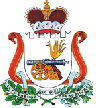 